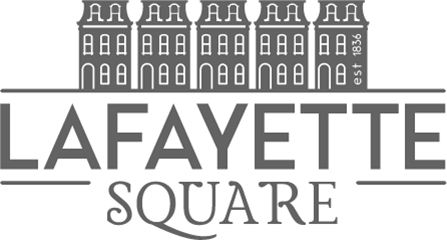 LAFAYETTE SQUARE NEIGHBORHOOD ASSOCIATION SqWires Annex 7 PM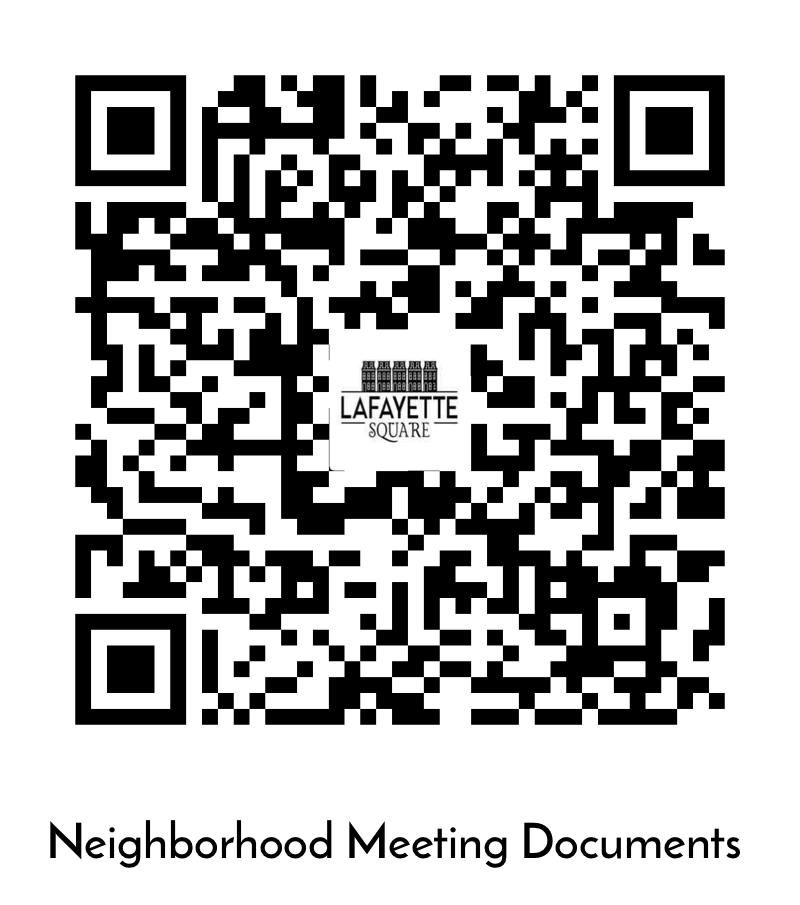 March 8th, 2023 AGENDACALL TO ORDER   7:05 	Christina Rya	president@lafayettesquare.org
Review and approve December 2022 Minutes-   Minutes of the February 2023 meeting were approved without objection GUEST SPEAKERS: N/AALDERMAN REPORTS Farewell letter by outgoing 6th Ward Alderman, Christine Ingrassia was read.President Ryan announced the purchase of two bricks for the fountain plaza in honor of outgoing Adermen Cotar and Ingrassia.No Aldermen were present for reports.
POLICE REPORT-3rd District  	Jazmon Garrett 	jdgarrett@slmpd.org, 314-444-2595Police report was submitted and read:  In the previous 28 days there were 10 incidents (6 larcenies, 2 vehicle thefts, 2 robberies).  Officer Garrett was not present.NEIGHBORHOOD ORGANIZATION UPDATESLafayette Prep Academy (LPA)	Christina Ryan on behalf of LPA	Lafayette Prep Academy was mentioned in the Post-Dispatch and awarded a 10-year renewal (vice 5-year) and was named the top-performing charter school in the state.Lafayette Park Conservancy (LPC) 	Michael Bushur, Executive Director			Michael.Bushur@lafayettepark.orgLafayette Park Conservancy update was provided by Michael Bushur.Projects for the year include annual maintenance and upkeep, refurbishing of the old pavillion, repainting of the bridge, dredging of the grotto pond, and fence upkeep.Playground equipment replacement is awaiting ward and city funds.Question from the membership on repair of Cook Pavillion roof.  (Awaiting funds)Question on replacement of removed trees. (In planning)Question on number of fence sections planned for repair this year (6-7 moving west on Lafayette)Lafayette Square Arts Council	Donna Korando	dkkorando@gmail.comConcerts in the park are scheduled and can be found on Lafayette sq.org for calendar of events. 	
NEW AND ON-GOING BUSINESSDonations update:  $2500 budgeted for the year.  8 donations of $250 have been approved by the board.  Suggestions for remaining $500 are welcomed.Traffic Improvements	Christina RyanTraffic Improvements:  Currently no funds are available from the Ward or the City.  The board is examining paths to complete the engineering drawings necessary to proceed.  Will engage with new Alderman for funding for the project.Rose wine bar and restaurantRebranding under Pepe LAST NAME? and doing a soft opening on March 2nd with refreshments and light snacks. Barr Branch– Tiger Reed of the Barr Branch Library announced upcoming events:Prom 31 MarchWomen's History Month programsNovel NeighborsNotary ServicesYouth StorytimeLego ClubBehavioral Response Provider at Calhoun BranchCOMMITTEE REPORTSTreasurer’s Report (Jan/Apr/Jul/Oct) 	Sarah Hurst 	treasurer@lafayettesquare.orgN/ABusiness Affairs	Bart Lissner	lsba@lafayettesquare.orgRose Wine Bar opens 3/9Fundraising 	Jill Peckinpaugh 	fundraising@lafayettesquare.orgGarden Tour needs gardens.  Masquerade Ball announced for 06 October.Membership 	Megan Biegacki NSTR	membership@lafayettesquare.orgPreservation	Matt Negri 	preservation@lafayettesquare.orgNothing new to report Beautification 	Linda Weiner	linderweiner@gmail.com	Landfill smell in the air is being addressed! Holding a public meeting with local public works officers and environmental specialists on Feb 15 @ 7pm at Epiphany United Church of Christ in the Benton Park neighborhood on Mcnair Ave. Also working with capital improvements and alderman to fix irrigation system in the neighborhood and keep our gardens watered all summer. Communications 	Tim Strickfaden	communications@lafayettesquare.org Website being audited for improvementsBrand standard for Lafayette Square being implementedLafayette Square merchandise available at SqWiresCommittee need help of any member with graphic design experienceBeth Concepcion (ed Marquis) announced need for articlesSafety 	George Boulware	safety@lafayettesquare.orgNSTRImprovements 	Ian McCormack 	improvements@lafayettesquare.orgNSTR
ANNOUNCEMENTS*Go STL marathon street closures*Raising money for bench for Garland AdamsNext Board Meeting: Tuesday, April 4th @7pm @ 2200 LaSalleNext General Meeting: Wednesday, April 12th @7pm @SqWiresADJOURNMeeting adjourned at 8:08
LSNA Membership Sign Up 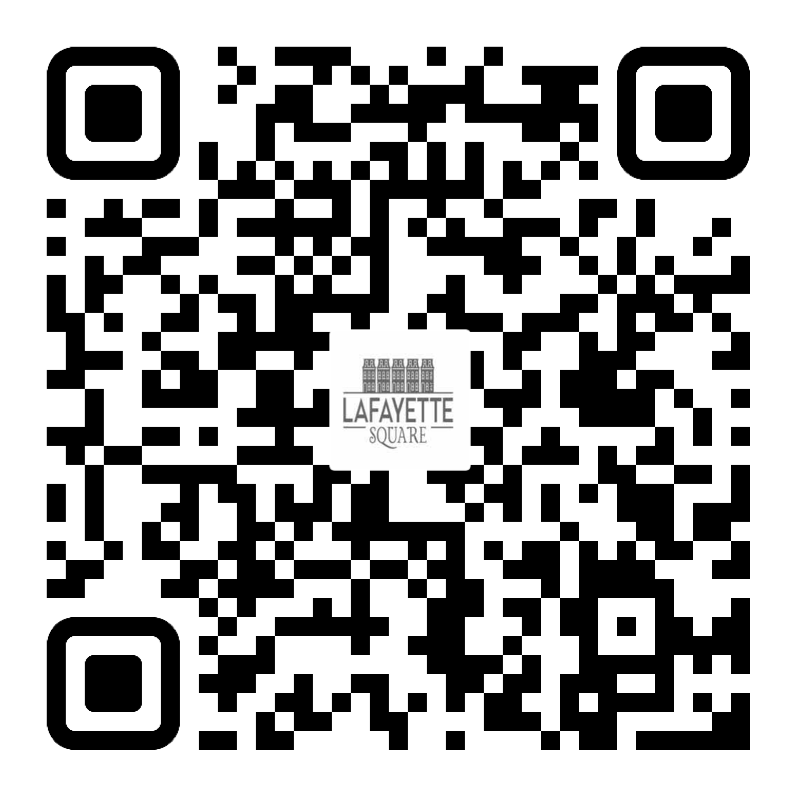 